JELÖLŐLAPÉn, ______________________ (jelölt neve) büntetőjogi felelősségem tudatában kijelentem, hogy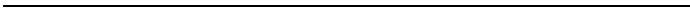 a 2019/20-es tanév tavaszi félévében aktív hallgatói jogviszonnyal és emiatt a BME VBK HK tisztújító Szavazásán választójoggal rendelkezem,a jelölést elfogadom,megválasztásom esetén az egyes vagyonnyilatkozat-tételi kötelezettségekről szóló 2007. évi CLII. törvény szerint vagyonnyilatkozatot kész vagyok tenni,nincs olyan tisztségem, amely összeférhetetlen a képviselői megbízatással, illetőleg amennyiben van, megválasztásom esetén arról lemondok.Én, ____________________ (jelölő neve) büntetőjogi felelősségem tudatában kijelentem, hogya 2019/20-es tanév tavaszi félévében aktív hallgatói jogviszonnyal és emiatt a BME VBK HK tisztújító Szavazásán választójoggal rendelkezem.Név:___ _______________________________	Név:___ ____________________________Szem. ig. szám:_ ________ ________________	Szem. ig. szám:_ _____________________Lakcím: _______________________________	Lakcím: ____________________________Aláírás:________________________________	Aláírás:_____________________________	Jelölő		JelöltBudapest, 2020.	p. h.